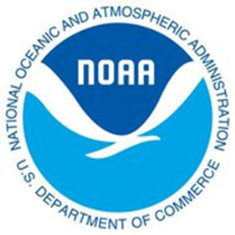 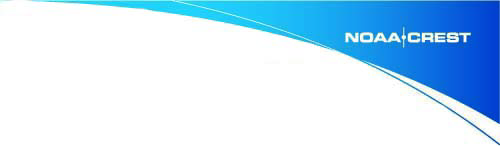 		Student Travel Award ApplicationEighth Education and Science ForumNational Oceanic and Atmospheric Administration Office of EducationEducational Partnership Program with Minority Serving Institution Hosted byNOAA-Cooperative Remote Sensing Science & Technology (CREST) The City College of New York, NY 10031August 28-31, 2016		Submission Deadline – June 15, 2016Name: Address line 1: Address line 2: City: 		 State/Territory: Phone:   	Fax: Email: University: Classification: (Graduate, Undergraduate)Major: Advisor Name: Advisor Title: Advisor Telephone Phone: Fax: Advisor mail: How did you learn about the NOAA Educational Partnership Program with Minority Serving Institution (EPP/MSI) Forum? Advisor Other Faculty Member  NOAA EPP/MSI Forum Web Site  NOAA Cooperative Remote Sensing Science & Technology Center Web Site        Other - _________________________________________________Please answer the following questions: (Applicants must be a U.S. Citizen and have a cumulative GPA of 3.0 or above)Are you a U.S. Citizen?  Yes     NoWhat is your cumulative GPA?    What is your interest in attending the NOAA EPP/MSI Education and Science Forum?What do you hope to achieve by attending the Forum?What do you plan to contribute?Please provide your need for travel assistance What are your academic and career goals and how do they relate to the NOAA mission and long-term goals as outlined in the Next Generation Strategic Plan?   (No more than 1 page.Please Attach a PDF version of your Abstract.ExpensesExpenses do not include registration fees but may include airfare, taxi to and from airport, lodging and registration.  (No students who receive Cooperative Science Center funds are eligible for a student travel award). Award recipients will submit a travel request noaaeppforum8@noaacrest.org for approval by the FORUM planning committee Travel ArrangementsNote:  There will be no reimbursement, if a student travel award recipient purchases airline tickets or incurs costs for other NOAA EPP Forum expenses without prior approval of a NOAAEPP/MSI organizing committeeSubmit Application and abstract to:noaaeppforum8@noaacrest.org